Об утверждении Положения об оплате труда работников единойдежурно-диспетчерской службыБатыревского муниципального округа Администрация Батыревского муниципального округа ПОСТАНОВЛЯЕТ:1. Утвердить прилагаемое Положение об оплате труда работников единой дежурно-диспетчерской службы Батыревского муниципального округа.2. Финансовое обеспечение расходов, связанных с реализацией настоящего постановления, осуществлять в пределах бюджетных ассигнований, предусмотренных в установленном порядке на содержание единой дежурно-диспетчерской службы Батыревского муниципального округа.3. Настоящее постановление вступает в силу со дня его официального опубликования и распространяется на правоотношения, возникшие с 01 января 2023 года. Глава Батыревскогомуниципального округа                                                                 Р.В. Селиванов Приложение к постановлению администрации Батыревского муниципального округа от 16__ .06. 2023 г. № __629Положение об оплате труда работниковединой дежурно-диспетчерской службы Батыревского муниципального округа1. Общие положенияНастоящее Положение об оплате труда работников единой дежурно-диспетчерской службы Батыревского муниципального округа (далее - Положение), устанавливает:размеры окладов (должностных окладов), повышающих коэффициентов к окладам (должностным окладам) по профессиональным квалификационным группам и квалификационным уровням;условия и размеры выплат компенсационного и стимулирующего характера в соответствии с перечнями видов выплат компенсационного и стимулирующего характера.Месячная заработная плата работников единой дежурно-диспетчерской службы Батыревского муниципального округа (далее - работники), состоящая из вознаграждения за труд в зависимости от квалификации работника, сложности, количества, качества и условий выполняемой работы, компенсационных выплат (доплаты и надбавки компенсационного характера, в том числе за работу в условиях, отклоняющихся от нормальных и иные выплаты компенсационного характера) и стимулирующих выплат (повышающие коэффициенты к окладам, премии и иные поощрительные выплаты), не может быть менее минимального размера оплаты труда, установленного в соответствии с законодательством Российской Федерации.Оплата труда работников, занятых по совместительству, а также на условиях неполного рабочего времени, или неполной рабочей недели, производится пропорционально отработанному времени. Определение размеров заработной платы по основной должности (профессии), а также по должности (профессии), занимаемой в порядке совместительства, производится раздельно по каждой из должностей.2. Порядок и условия оплаты труда работников2.1. Размеры окладов (должностных окладов) работников и повышающих коэффициентов к окладам (должностным окладам) устанавливаются с учетом требований к профессиональной подготовке и уровню квалификации, которые необходимы для осуществления соответствующей профессиональной деятельности, на основе отнесения занимаемых ими должностей к профессиональным квалификационным группам, утвержденным приказом Министерства здравоохранения и социального развития Российской Федерации от 29.05.2008 N 247н "Об утверждении профессиональных квалификационных групп общеотраслевых должностей руководителей, специалистов и служащих" в следующих размерах:Размер выплат по повышающему коэффициенту к окладу (должностному окладу) определяется путем умножения размера оклада (должностного оклада) работника на повышающий коэффициент.Применение повышающего коэффициента к окладу (должностному окладу) не образует новый оклад и не учитывается при начислении стимулирующих и компенсационных выплат.2.2. С учетом условий труда работникам устанавливаются выплаты компенсационного и стимулирующего характера, предусмотренные разделами 3 и 4 настоящего Положения.3. Порядок и условия установления выплат компенсационного характера3.1. Работникам могут быть установлены следующие выплаты компенсационного характера:доплата за совмещение профессий (должностей);доплата за расширение зон обслуживания;доплата за увеличение объема работы или исполнение обязанностей временно отсутствующего работника без освобождения от работы, определенной трудовым договором;доплата за работу в ночное время.3.2. Доплата за совмещение профессий (должностей) устанавливается работнику при совмещении им профессий (должностей). Размер доплаты и срок, на который она устанавливается, определяется по соглашению сторон трудового договора с учетом содержания и (или) объема дополнительной работы.3.3. Доплата за расширение зон обслуживания устанавливается работнику при расширении зон обслуживания.Размер доплаты и срок, на который она устанавливается, определяется по соглашению сторон трудового договора с учетом содержания и (или) объема дополнительной работы.3.4. Доплата за увеличение объема работы или исполнение обязанностей временно отсутствующего работника без освобождения от работы, определенной трудовым договором, устанавливается работнику в случае увеличения установленного ему объема работы или возложения на него обязанностей временно отсутствующего работника без освобождения от работы, определенной трудовым договором.Размер доплаты и срок, на который она устанавливается, определяется по соглашению сторон трудового договора с учетом содержания и (или) объема дополнительной работы.3.5. Доплата за работу в ночное время производится работникам за каждый час работы в ночное время. Ночным считается время с 22 часов до 6 часов.Рекомендуемый размер доплаты - 40 процентов части оклада (должностного оклада) за час работы работника.Расчет части оклада за час работы определяется путем деления оклада (должностного оклада) работника на среднемесячное количество рабочих часов в соответствующем календарном году.4. Порядок и условия осуществления выплат стимулирующего характера4.1. В целях поощрения работников за выполненную работу возможно установление следующих выплат стимулирующего характера:выплаты за интенсивность и высокие результаты работы;премия по итогам работы за квартал.Размеры стимулирующих выплат могут определяться как в процентах к окладу (должностному окладу) работника, так и в абсолютном размере.При определении размера стимулирующих выплат в процентном соотношении под окладом (должностным окладом) работника понимается оклад (должностной оклад) работника без учета повышающего коэффициента к окладу (должностному окладу).Максимальный размер выплат стимулирующего характера не ограничен.4.2. Выплаты за интенсивность и высокие результаты работы устанавливаются в размере до 50 процентов к окладу (должностному окладу) в пределах выделенных бюджетных ассигнований на основании распоряжения главы администрации Батыревского района с указанием конкретного размера на определенный период (не более чем на один год).4.3. Премирование по итогам работы за квартал - до 25 процентов оклада (должностного оклада) без учета повышающего коэффициента. Премирование осуществляется в пределах лимитов бюджетных обязательств на оплату труда работников.Размер премии может определяться как в процентах к окладу (должностному окладу) работника, так и в абсолютном размере. Начисление может производиться ежемесячно в размере до 8,33 процента или один раз в квартал в размере до 25 процентов.При определении размера премии по итогам работы за квартал учитывается:высокая исполнительская дисциплина и компетентность в принятии решений;успешное и добросовестное исполнение работником своих обязанностей в соответствующем периоде;выполнение порученной работы, связанной с обеспечением рабочего процесса;участие в выполнении особо важных работ и мероприятий.Премия не выплачивается, либо ее размер может снижаться в случаях:применения к работнику мер дисциплинарного взыскания (замечание, выговор);нарушения трудовой или производственной дисциплины;нарушение правил внутреннего распорядка, техники безопасности и противопожарной защиты, грубое нарушение требований охраны труда, производственной санитарии;невыполнение приказов и распоряжений руководства и других организационно-распорядительных документов;прогул, появление на работе в нетрезвом состоянии, распитие спиртных напитков в рабочее время;утрата, повреждение и причинение ущерба имуществу учреждения или иное причинение ущерба виновными действиями работника.При формировании фонда оплаты труда служащих предусматривается средства для выплаты премии по результатам труда – в размере 3(трех) должностных окладов (в расчете на год).5. Другие вопросы оплаты труда5.1. В пределах лимитов бюджетных обязательств на оплату труда работников им может быть оказана материальная помощь на основании личного заявления работника.При наличии экономии по фонду оплаты труда работнику может быть оказана материальная помощь в следующих случаях:в связи с юбилейной датой работника (50 лет и каждые последующие 10 лет со дня рождения) - в размере до трех окладов;при наступлении непредвиденных событий (несчастный случай, пожар, кража и др.), требующих значительных затрат денежных средств, подтвержденных соответствующими документами, - в размере до двух окладов;смерти близких родственников, подтвержденной соответствующими документами, - в размере до трех окладов.В случае смерти работника материальная помощь выплачивается членам его семьи.5.2. В пределах лимитов бюджетных обязательств работнику может быть предоставлена единовременная выплата в размере двух должностных окладов (без учета повышающего коэффициента к окладу (должностному окладу) при уходе в ежегодный оплачиваемый отпуск.При формировании фонда оплаты труда работников предусматривается средства для выплаты материальной помощи – в размере 3(трех) должностных окладов (в расчете на год,)ЧĂВАШ РЕСПУБЛИКИПАТĂ РЬЕЛ РАЙОНĔМУНИЦИПАЛЛĂОКРУГĔН АДМИНИСТРАЦИЙĔЙЫШĂНУ2023 ç.___ уйăхĕн  __- мĕшĕ ____ №Патăрьел ялĕЧУВАШСКАЯ РЕСПУБЛИКАБАТЫРЕВСКИЙ РАЙОНАДМИНИСТРАЦИЯ БАТЫРЕВСКОГОМУНИЦИПАЛЬНОГО ОКРУГАПОСТАНОВЛЕНИЕ_16__ .06. 2023 г. № __629___село БатыревоПрофессиональные квалификационные группыРазмер оклада (должностного оклада), рублейРазмер повышающего коэффициентаОбщеотраслевые должности служащих второго уровня38581 квалификационный уровень:Диспетчер1,00Старший диспетчер1,11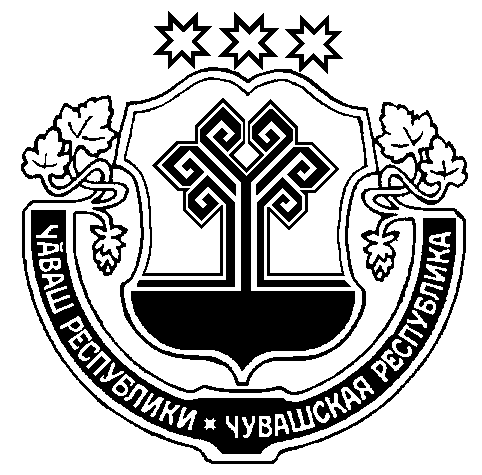 